Pesterzsébet, 2022. június 19.Takaró Tamás Dániel, lelkipásztorRáhábAlapige: Zsidó levél 11; 30-31„Hit által omlottak le Jerikó kőfalai, miután körüljárták azokat hét napon át. Hit által nem veszett el az engedetlenekkel együtt Ráháb, a parázna nő, amikor a kémeket békességgel befogadta.”Kedves Testvérek! Akik a napi lelki táplálékot a református Bibliaolvasó kalauz által kijelölt igékből veszik magukhoz, azok tudják, hogy ezekben a hetekben az Ószövetségből Józsué könyve van előttünk. Ebben a könyvben arról olvasunk, hogy Mózes utódja Józsué, azt a parancsot és feladatot kapja Istentől, hogy vigye végbe a zsidó nép honfoglalását. Kr.e. 1500 körül járunk, amikor a választott nép az ígéret földjének kapujába érkezik. Józsué titokban azt parancsolja két rátermett emberének, hogy menjek el Jerikóba és környékére és jól vegyenek szemügyre mindent. Ez a város ekkor egy kánaáni nép felségterülete volt. A kémek bementek a városba, majd egy Ráháb nevű prostituáltnál szálltak meg. Azonban Jerikó királyának megüzenték, vigyázzon, mert Izrael kémeket küldött ki, akik Ráhábnál vannak. A király követeket küldött Ráhábhoz, aki azonban azt mondta nekik, hogy valóban jártak nála idegenek, de este elhagyták házát. Pedig a háztetőn a len közé bújtatta el őket. Miután a király emberei távoztak, Ráháb felment hozzájuk a tetőre és különös dolgokat mondott nekik: „Tudom, hogy az Úr néktek adta ezt a földet…” „… hallottuk, hogy megszárította az Úr a Veres tenger vizét előttetek, amikor kijöttetek Égyiptomból, és hogy mit cselekedtetek az Emoreusok két királyával a kik túl voltak a Jordánon, Szíhonnal és Óggal, a kiket megöltetek.” „Bizony az Úr, a ti Istenetek az Isten fenn az égben és alant a földön!” Aztán Ráháb, megeskette a kémeket, hogy ha Izrael hadserege elfoglalja népétől Jerikót, akkor őt és a családját ne bántsák, hanem ahogyan ő irgalmasságot gyakorolt velük, Izrael is tegyen így házanépével. A férfiak így feleltek neki: „…ha nékünk adja az Úr ezt a földet, irgalmasságot és igazságot cselekszünk veled.” Aztán Ráháb leeresztette őket egy kötélen - mert a városfalon helyezkedett el a háza -, a kémek pedig azt mondták neki, ha visszatérnek a hadseregükkel, akkor kösse a háza ablakához azt a vörös zsinórt, amin őket leeresztette a várfalon, és gyűjtse magához rokonságát, és ha bent maradnak a házban, mikor seregük bevonul a városba, akkor senkinek nem esik bántódása. És valóban minden pontosan így történt. Izrael elfoglalta Jerikót Ráháb és családja pedig menekedett. Elgondolkoztató, hogy ennek a jerikói nőnek a bátor tette feljegyeztetett a Bibliában. Ráháb neve fennmaradt, tette ismert - 3500 év távlatában is - a keresztyének előtt. Nem véletlen ez. Mielőtt azonban Ráhábról beszélnénk, Istenről kell szólnunk. Szinte érthetetlen, talán van, akinek megbotránkoztató, hogy Isten a maga terve végrehajtásának előkészítéséhez, nem egy jámbor, tisztes életet élő, polgári foglalkozást űző személyt választ ki magának Jerikóban, hanem egy prostituáltat. Egy olyan nőt választott ki, akit szülei egész biztosan nem neveltek hitre, sőt, akit istentelen, pogány kananeiták vették körül. Ráhábnak nem volt Bibliája, őt nem tanították papok vagy próféták. Jerikó utcáin nem járt Jónás, hogy hirdesse a megtérést a pogányoknak. Ráháb mégis élő hitre jutott Istenben. Egy tökéletesen pogány világban egyedül ő lett bibliai értelemben hívővé. Hogy lehetséges ez? Úgy, hogy Isten úgy döntött, hogy őt választja ki a Jerikóbeliek közül életre, a szó mindkét értelmében. Túlélőnek és örök életre rendeltnek is! S mert Isten így döntött, ez a nő Isten gyermekévé lett. Élete valóban a Szentlélek titkos munkája és csodája volt. Ráháb liliom volt a tövisek között. Noha az emberek éppen fordítva gondolták. Ha valakit azzal bíztak volna meg, hogy keressen egy istenhívőt a városban, Ráhábra biztosan nem gondolt volna! Jézus egyszer azt mondta a nagyon kegyes, nagyon vallásos, megbotránkozni gyorsan kész embereknek: „Bizony, mondom néktek: a vámszedők és a parázna nők megelőznek titeket az Isten országában.” Istennek ott is vannak emberei, ahol mi nem gondolnánk. És válhatnak olyanokból is hitvalló keresztyének, akiről mi soha nem feltételeznénk ezt. De jó volna valahogy így nézni magunk körül mindazokra, akiket hit szempontjából teljesen reménytelennek látunk. Még ő is Isten gyermekévé válhat, mert a kegyelem nagy. Istennek van hatalma átformálni a legelveszettebb, legnyomorultabb embereket is. Mert Isten jó. Ilyen nagy a kegyelem. Akkor is megáll ez az igazság, ha esetleg magamat látom elveszettnek. Nem tudom, hogy miben jársz, miben vagy, hol tart ma az életed. De azt tudom, hogy sohasem szabad lemondanod sem másokról, sem magadról. Ha elakadtál egy bűnben, ha életed mostani szakaszában elcsigázott, fáradt, kétségbeesett vagy, jusson eszedbe Ráháb esete. Emberileg nézve úgy tűnt, hogy a történelem vihara elpusztítja az egész népét, benne az ő nemzetségét, családját és személyes életét. De nem így lett. Ezért hirdethetjük, hogy még a legkilátástalanabb helyzetből is lehet kiút, még a legnagyobb erkölcsi, emberi, testi-lelki nyomorúságra is lehet megoldás, ha hiszel Istennek! Ha hinni fogsz, biztosan nem veszel el. Teljesen mindegy mi történt a múltban, vagy milyen sötétnek tűnnek a dolgok a jelenben, a bűn pusztításából lehet kiút hit által. S ha úgy ülsz ma itt, hogy azt érzed, nincs már Istenbe vetett bizalmad, akkor könyörögj hitért! Kérd, hogy tudj hinni, hogy el ne vessz! Felolvasott igénkben azt olvastuk Ráhábról, hogy „hit által nem veszett el…” De mikor és hogy lett hívővé? Kiderül a szövegből, hogy Ráháb hallott arról, hogy Izrael vándorlása folyamán miként győzte le az ellene álló népeket. Megértette, nem lehet véletlen az, hogy Izrael képes volt elhagyni Egyiptomot, átkelni a Vörös tengeren, legyőznie nálánál erősebb népeket. Ráháb hite is úgy született, ahogy minden hit: hallásból! Egyre-másra érkeztek a hírek Jerikóba egy feléjük közeledő különleges népről és ő ezeket a híreket komolyan vette. Arról is hallhatott, hogy ezt a népet Isten vezeti. Az Istenről érkező híradásokat szívébe fogadta, lelkét betöltötte a világosság, Isten kijelentéseivé lettek számára. Milyen különös, hogy míg a többi jerikói lakosban Istenről és az Ő népéről érkezett hírek félelmet keltettek, addig Ráháb szívében hit gyulladt ezek hallatán. Elhitte, hogy a hír Istenről igaz. S mindez az ő életére hatással lesz! Annyi igét mondott már nekünk Isten. Annyiféle üzenete volt számunkra. Igaznak tartjuk-e? Magunkra vonatkoztatjuk-e? Megcselekedjük-e? Mindhárom kérdés fontos! Mert a hír igaz: Isten úgy szerette ezt a világot, hogy az Ő egyszülött fiát adta érte, ha valaki hisz ő benne el ne vesszen, hanem örök élete legyen! Tudod-e konfirmációs igédet? Hiszed-e? Teszed-e, ami következik belőle?Az ősi város, Jerikó bevétele különös módon történt. Mire az izraeli kémek megérkeztek Jerikóba, ott egy élő hitre jutott nő várta őket. Előttük járt a Szentlélek, aki mindent előkészített. Amikor Isten előtt kedves úton járunk, neki engedünk, akkor gyakran átéljük, hogy valaki megelőzött minket. Valaki már ott járt előttünk és cselekedett. Előkészítette a talajt, a terepet, ajtót nyitott. Ez is kegyelem! Én néha nehéz találkozások, ügyek, beszélgetések előtt szoktam kérni Istent, előzzön meg Lelke által. Nem rég egy haldokló testvérhez hívtak. A reggeli csendességem után indultam és azért könyörögtem, hogy Szentlélek járj előttem. Lehet így is könyörögni! Szoktál-e így készülve-imádkozva menni emberekhez Isten követeként? Uram, ha itt van dolgom, készítsd annak a másiknak is a szívét a találkozásra. Ráháb „hit által nem veszett el…” Honnan is olvastuk ezt a mondatot? Nem az Ószövetségből! Meglepődhetünk azon, hogy az Újszövetség Ráhábot több helyen is megemlíti! Sőt, a Zsidókhoz írt levél szerzője, a hit hőseinek sorába emeli Ráhábot. Pedig tudjuk, hogy a zsidó törvény a házaságtörést szigorúan bűntette, a prostitúciót szintúgy. Hit hőssé csak úgy lehetett, hogy Ráháb élete külső formájában is egészen megváltozott. Isten Ráhábot hite által egészen megváltoztatta, megtisztította, aki így új életet kezdett. Egészen biztos ez, hiszen miután betagozódott Isten népébe, tudjuk, hogy feleségül ment egy Szalmón nevű férfihez, akinek gyermeket szült. Sőt ezen az ágon születik majd meg az Ószövetség legnagyobb királya! Ráháb Dávid király ükanyja! Milyen csodálatos életváltozás ez! Pogány-parázna nőből királyi utód származhat majd. S hogy fokozzuk, Ráháb neve Krisztus családfájában is ott szerepel. Ilyen érthetetlenül nagy a kegyelem! Egyébként mindenki, aki hisz Jézusban, annak szerepel a neve Jézus lelki-családfájában! Abban az értelemben, hogy tőle származik, hozzá tartozik. „Ha valaki Krisztusban van, új teremtés az.” Milyen nagyra méltatása ez porszem, ideig-óráig való életünknek: Krisztus örök-családjába tartozhatunk!S végül kiemelek még egy vonást ebből a történetből. Ráhábnak nem csak hite volt, hanem hitéből következő bátor cselekvő élete is. Először a saját népe bálványaitól az élő Istenhez fordult. Azonban Ráháb itt nem állhatott meg. Elérkezett személyes életében az a nap, amikor Isten a saját ügyében akarta őt mozdítani, használni. Ráhábnak nem csak hinnie, hanem cselekednie is kellett. Jakab apostol, amikor a cselekedetek fontosságáról beszél Ábrahám mellett, nem az Ószövetség valamelyik nagy asszonya közül említ meg egyet, hanem a nők képviseletében Ráhábot emeli ki.A hit halott cselekedetek nélkül, mondja az ige. Kevés lett volna, ha Ráháb csak hisz. Elveszett volna, ha akkor, ott, abban a konkrét helyzetben nem cselekedett volna késedelem és félelem nélkül. Tudta, hogy amikor elbújtatja az izraeli kémeket, az életét kockáztatja. Mégis vállalta ezt. Azonban nem csak a kémek, de az ő élete is ezen a bátor döntésen múlt. Ha ezt nem teszi, elpusztult volna Jerikóval együtt. De a kémeket megmentette, azt tette, amire hite indította. Isten pedig megmentette, megtartotta Őt és egy egészen új életbe állította. A Biblia szerint a cselekedetek a hit gyümölcsei. Jó, ha már hiszünk. De Isten cselekedeteket is vár tőlünk. Minden hívő ember életében elérkezik az idő, amikor Isten meg akarja mozdítani, tettre akarja sarkallni, szolgálatba akarja vonni. Sokakban azért haldoklik a hit, mert nem realizálódik az cselekedetekben. Tettek nélkül halott a hit. Elfogy! Meghal. Azonban szolgálatban, bátor bizonyságtételben, látogatások közben erősödik a hit.Minden hitre jutott ember kap lehetőséget arra, hogy jót tegyen, de ez mindig ellenállásba ütközik. Mert a hitből való tettekhez bátorság, tetterő is szükséges. Le kell győznünk a félelmeinket a hit bátorsága által. Így születnek a hittapasztalataink. Van e ilyen hittapasztalatod? Befejezem azzal, hogy a hittel megajándékozott Ráháb élete példájából bíztatást nyerünk arra nézve, hogy hitharcainkat sohase adjuk fel. Aztán mai igénk alapján el kell, hogy gondolkozzunk azon, hogy az Istentől jövő igéket igaznak tartjuk-e? Magunkra vonatkoztatjuk-e? Megcselekedjük-e? Mert az élő hit következménye a tett! Bíztatlak, hogy kérd Istentől az erő, a szeretet és a józanság lelkét, hogy legyen bátorság a szívedben megcselekedni azt, amiről már megértetted, hogy meg kellene tenned, mert Istentől való! Kívánom, hogy bátorítson és segítsen ebben Isten Lelke!Ámen!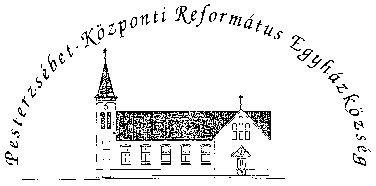 Pesterzsébet-Központi Református Egyházközség1204 Budapest, Ady E. u. 81.Tel/Fax: 283-0029www.pkre.hu   1893-2022